月收入=月实发工资+个人缴纳五险一金+财政补助五险一金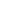 学历月收入月实发工资个人缴纳五险一金项目个人缴纳五险一金项目个人缴纳五险一金项目个人缴纳五险一金项目个人缴纳五险一金项目个人缴纳五险一金项目财政补助五险一金项目财政补助五险一金项目财政补助五险一金项目财政补助五险一金项目财政补助五险一金项目财政补助五险一金项目财政补助五险一金项目财政补助五险一金项目备注学历月收入月实发工资个人扣款总额养老保险医疗保险费失业保险大病医疗救助金住房公积金五险一金总额养老保险医疗保险费失业保险工伤保险生育保险大病医疗救助金住房公积金研究生7841.494619.981198.02395.4498.8624.72106692023.49939.17346.0124.729.8724.7210669本科7621.534497.571162.43382.8095.7023.93106501961.53909.15334.9523.939.5723.9310650专科7269.234293.621107.38364.4891.1222.78106191868.23865.64318.9222.789.1122.7810619中专7154.934230.231088.77357.9289.4822.37106091835.9385.06313.1822.378.9522.3710609